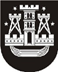 KLAIPĖDOS MIESTO SAVIVALDYBĖS TARYBASPRENDIMASDĖL KLAIPĖDOS MIESTO SAVIVALDYBĖS TARYBOS 2020 M. GRUODŽIO 22 D. SPRENDIMO NR. T2-286 „DĖL KLAIPĖDOS MIESTO SAVIVALDYBĖS INFRASTRUKTŪROS PLĖTROS ĮMOKOS TARIFŲ NUSTATYMO IR KLAIPĖDOS MIESTO SAVIVALDYBĖS INFRASTRUKTŪROS PLĖTROS ĮMOKOS MOKĖJIMO IR ATLEIDIMO NUO JOS MOKĖJIMO TVARKOS APRAŠO PATVIRTINIMO“ PAKEITIMO2021 m. kovo 25 d. Nr. T2-75KlaipėdaVadovaudamasi Lietuvos Respublikos vietos savivaldos įstatymo 18 straipsnio 1 dalimi ir Lietuvos Respublikos savivaldybių infrastruktūros plėtros įstatymo 4 straipsnio 2 dalies 4 punktu, Klaipėdos miesto savivaldybės taryba nusprendžia:1. Pakeisti Klaipėdos miesto savivaldybės tarybos 2020 m. gruodžio 22 d. sprendimą Nr. T2-286 „Dėl Klaipėdos miesto savivaldybės infrastruktūros plėtros įmokos tarifų nustatymo ir Klaipėdos miesto savivaldybės infrastruktūros plėtros įmokos mokėjimo ir atleidimo nuo jos mokėjimo tvarkos aprašo patvirtinimo“:1.1. papildyti 1.3 papunkčiu:„1.3. savivaldybės infrastruktūros įmokos tarifą, taikomą statiniams Smiltynėje, – 0 Eur už kvadratinį metrą;“;1.2. papildyti 1.4 papunkčiu:„1.4. savivaldybės infrastruktūros įmokos tarifą, taikomą I grupės nesudėtingiems statiniams, – 0 Eur už kvadratinį metrą.“;1.3. pakeisti nurodytu sprendimu patvirtintą Klaipėdos miesto savivaldybės infrastruktūros plėtros įmokos mokėjimo ir atleidimo nuo jos mokėjimo tvarkos aprašą ir papildyti 18 punktu:„18. Savivaldybės infrastruktūros plėtros įmoka nemokama, kai prašymas gauti statybą leidžiantį dokumentą statiniui statyti ar rekonstruoti pateiktas iki 2020 m. gruodžio 31 d., nesvarbu, ar prašymas IS „Infostatyba“ buvo pažymėtas kaip priimtas.“2. Nustatyti, kad statytojai, iki šio sprendimo įsigaliojimo sumokėję savivaldybės infrastruktūros įmokas šio sprendimo 1.1, 1.2 ir 1.3 papunkčiuose nurodytais atvejais, atleidžiami nuo jų sumokėjimo ir sumokėtos įmokos statytojams grąžinamos.3. Skelbti šį sprendimą Teisės aktų registre ir Klaipėdos miesto savivaldybės interneto svetainėje.Savivaldybės merasVytautas Grubliauskas